「杭基礎の正しい設計･施工」講習会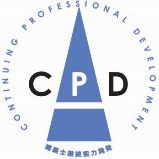 開催のお知らせ　　　　　CPD3単位認定　　　　　　　　　　　　　　　　　　　　　　　　　　主催　公益社団法人　大分県建築士会　　　　　　　　　　　　　　　　　　　　　　　　　　共催　公益社団法人日本建築士会連合会　2015年に杭工事のデータ流用が発覚して社会問題となったことにより、杭施工への関心が高まっています。杭には、その設計がきちんと行われているか、正しい施工が行われているか、さらに設計者・施工者・杭業者が情報を共有して課題を解決しているかなど、問題を起こさない設計と施工が求められます。　そこで本会では、基礎杭に関する大臣告示とガイドラインの概説、設計者・施工者に必要な基本知識、杭種ごとの特徴と設計・施工の留意事項、正しい施工を行うための現場での対処を解説する標記の講習会を開催いたします。この機会に多くの方の受講をお願いいたします。開催日　平成2９年１月３１日（火）13：30～17：00（12：30受付開始）　　　　定員４０名　※（申し込み締切日１月２４日（火）までに申込お願いします。）講義内容・時間・講師　下記講師によるＤＶＤ講習です。受講料　会員　３,２００円　一般５,２００円（講義資料集・税込、テキスト代別）　　　　○当日、会場受付でお支払いください。　　　　テキスト　「建築技術２０１６年８月号」　お持ちの方は当日ご持参ください。○お持ちでない方は、当日会場でお買い求めください。　　　　○価格：会場限定特別価格　１,８００円（税込）講習会場　大分市荷揚町3-31　アートプラザ研修室●受講の申込方法①受講ご希望の方は、下記の申込書に必要事項をご記入の上、（公社）大分県建築士会事務局へFAXまたはメール送信して下さい。②本会で申込書の受領後に「受講票」をご本人様ご指定先にメール又はFAXでお送りいたします。講習会当日にご持参の上受付にご提示下さい。　　　　　　　１月２４日（火）までに【受講申込書】「杭基礎の正しい設計・施工」講習会　　　必要事項をご記入の上、（公社）大分県建築士会へFAXまたはメール送信願います。FAX　0９７-５３２-６６３５メール　info@oita-shikai.or.jp13：30～13：3513：35～13：5513：55～14：2514：25～14：5514：55～15：2515：25～15：3515：35～16：1516：15～17：00開会１．杭の一連の不具合からの教訓２．基礎ぐい工事の適正な施工を確保するために３．杭の設計・施工に必要な基本知識【設計】４．杭の設計・施工に必要な基本知識【施工】　～施工管理の原点回帰～（休憩）５．既製コンクリート杭の特徴と施工の留意点６．場所打ちコンクリート杭の特徴と施工の留意点閉会加倉井正昭（パイルフォーラム株式会社）桑原文夫（日本工業大学）郡　幸雄（株式会社日建設計）林　隆浩（丸門建設株式会社）金子　治（戸田建設株式会社）青木雅路（株式会社竹中工務店技術研究所）フリガナ　受講希望者氏名　建築士会会員の方は所属支部名を記入願います。　　　　　　　　　　　支部勤務先名主たる業務□設計　□施工　□その他（　　　　　　　　　　　　　　　　　　　　　　　　）□設計　□施工　□その他（　　　　　　　　　　　　　　　　　　　　　　　　）（日中に連絡可能な）電話番号受講票の送付先希望メールアドレスまたはFAXメールを希望→アドレスを記入FAXを希望→FAX番号を記入　　　　　　　　　　　　　　　　　　　　　　　　　　メールを希望→アドレスを記入FAXを希望→FAX番号を記入　　　　　　　　　　　　　　　　　　　　　　　　　　テキストの購入希望□購入を希望する　　・　　□希望しない□購入を希望する　　・　　□希望しない